15-31 IOYNIOY 15-31 IOYNIOY 15-31 IOYNIOY 15-31 IOYNIOY 15-31 IOYNIOY 15-31 IOYNIOY 15-31 IOYNIOY 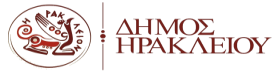 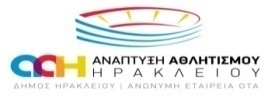 ΠΑΓΚΡΗΤΙΟΣΤΑΔΙΟΔΗΜΟΤΙΚΟ ΑΘΛΗΤΙΚΟ ΚΕΝΤΡΟ ΗΡΑΚΛΕΙΟΥΠΡΟΓΡΑΜΜΑΤΑ ΟΜΑΔΙΚΩΝ ΠΡΟΓΡΑΜΜΑΤΩΝ ΓΥΜΝΑΣΤΗΡΙΟΥΏρες λειτουργιάςΓΥΜΝΑΣΤΗΡΙΟΥ:ΔΕΥΤ-ΠΑΡΑ:08:00-22:30ΣΑΒΒΑΤΟ:09:00-17:00ΤΗΛ: 2810264560FAX:2810264573www.aahaeota.gr              ΕΝΤΑΣΗΔΕΥΤΕΡΑΤΡΙΤΗΤΕΤΑΡΤΗΠΕΜΠΤΗΠΑΡΑΣΚΕΥΗΣΑΒΒΑΤΟΠΑΓΚΡΗΤΙΟΣΤΑΔΙΟΔΗΜΟΤΙΚΟ ΑΘΛΗΤΙΚΟ ΚΕΝΤΡΟ ΗΡΑΚΛΕΙΟΥΠΡΟΓΡΑΜΜΑΤΑ ΟΜΑΔΙΚΩΝ ΠΡΟΓΡΑΜΜΑΤΩΝ ΓΥΜΝΑΣΤΗΡΙΟΥΏρες λειτουργιάςΓΥΜΝΑΣΤΗΡΙΟΥ:ΔΕΥΤ-ΠΑΡΑ:08:00-22:30ΣΑΒΒΑΤΟ:09:00-17:00ΤΗΛ: 2810264560FAX:2810264573www.aahaeota.gr              ΕΝΤΑΣΗ08:30-09:15 ٭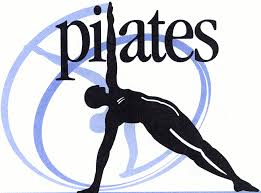 08:45-09:30 ٭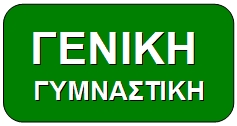 08:45-09:30 ٭08:45-09:30 ٭٭08:45-09:30 ٭ΠΑΓΚΡΗΤΙΟΣΤΑΔΙΟΔΗΜΟΤΙΚΟ ΑΘΛΗΤΙΚΟ ΚΕΝΤΡΟ ΗΡΑΚΛΕΙΟΥΠΡΟΓΡΑΜΜΑΤΑ ΟΜΑΔΙΚΩΝ ΠΡΟΓΡΑΜΜΑΤΩΝ ΓΥΜΝΑΣΤΗΡΙΟΥΏρες λειτουργιάςΓΥΜΝΑΣΤΗΡΙΟΥ:ΔΕΥΤ-ΠΑΡΑ:08:00-22:30ΣΑΒΒΑΤΟ:09:00-17:00ΤΗΛ: 2810264560FAX:2810264573www.aahaeota.gr              ΕΝΤΑΣΗ09:45-10:30٭٭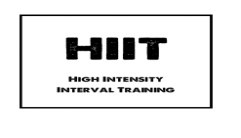 09:45-10:30٭٭09:45-10:30٭٭09:45-10:30٭٭٭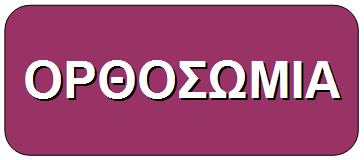 09:45-10:30٭٭ΠΑΓΚΡΗΤΙΟΣΤΑΔΙΟΔΗΜΟΤΙΚΟ ΑΘΛΗΤΙΚΟ ΚΕΝΤΡΟ ΗΡΑΚΛΕΙΟΥΠΡΟΓΡΑΜΜΑΤΑ ΟΜΑΔΙΚΩΝ ΠΡΟΓΡΑΜΜΑΤΩΝ ΓΥΜΝΑΣΤΗΡΙΟΥΏρες λειτουργιάςΓΥΜΝΑΣΤΗΡΙΟΥ:ΔΕΥΤ-ΠΑΡΑ:08:00-22:30ΣΑΒΒΑΤΟ:09:00-17:00ΤΗΛ: 2810264560FAX:2810264573www.aahaeota.gr              ΕΝΤΑΣΗΠΑΓΚΡΗΤΙΟΣΤΑΔΙΟΔΗΜΟΤΙΚΟ ΑΘΛΗΤΙΚΟ ΚΕΝΤΡΟ ΗΡΑΚΛΕΙΟΥΠΡΟΓΡΑΜΜΑΤΑ ΟΜΑΔΙΚΩΝ ΠΡΟΓΡΑΜΜΑΤΩΝ ΓΥΜΝΑΣΤΗΡΙΟΥΏρες λειτουργιάςΓΥΜΝΑΣΤΗΡΙΟΥ:ΔΕΥΤ-ΠΑΡΑ:08:00-22:30ΣΑΒΒΑΤΟ:09:00-17:00ΤΗΛ: 2810264560FAX:2810264573www.aahaeota.gr              ΕΝΤΑΣΗΠΑΓΚΡΗΤΙΟΣΤΑΔΙΟΔΗΜΟΤΙΚΟ ΑΘΛΗΤΙΚΟ ΚΕΝΤΡΟ ΗΡΑΚΛΕΙΟΥΠΡΟΓΡΑΜΜΑΤΑ ΟΜΑΔΙΚΩΝ ΠΡΟΓΡΑΜΜΑΤΩΝ ΓΥΜΝΑΣΤΗΡΙΟΥΏρες λειτουργιάςΓΥΜΝΑΣΤΗΡΙΟΥ:ΔΕΥΤ-ΠΑΡΑ:08:00-22:30ΣΑΒΒΑΤΟ:09:00-17:00ΤΗΛ: 2810264560FAX:2810264573www.aahaeota.gr              ΕΝΤΑΣΗ18:45-19:30٭٭٭18:45-19:30٭٭٭17:30-18:30٭٭٭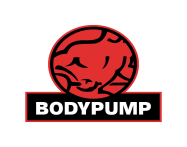 17:30-18:15٭٭17:30-18:30٭٭٭ΠΑΓΚΡΗΤΙΟΣΤΑΔΙΟΔΗΜΟΤΙΚΟ ΑΘΛΗΤΙΚΟ ΚΕΝΤΡΟ ΗΡΑΚΛΕΙΟΥΠΡΟΓΡΑΜΜΑΤΑ ΟΜΑΔΙΚΩΝ ΠΡΟΓΡΑΜΜΑΤΩΝ ΓΥΜΝΑΣΤΗΡΙΟΥΏρες λειτουργιάςΓΥΜΝΑΣΤΗΡΙΟΥ:ΔΕΥΤ-ΠΑΡΑ:08:00-22:30ΣΑΒΒΑΤΟ:09:00-17:00ΤΗΛ: 2810264560FAX:2810264573www.aahaeota.gr              ΕΝΤΑΣΗ19:45-20:30٭٭ΑBS-GLUTES19:45-20:30٭٭ΑBS-GLUTES18:45-19:30٭٭٭DANCE CARDIO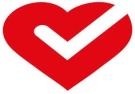 18:45-19:30٭٭18:45-19:30٭٭٭DANCE CARDIOΠΑΓΚΡΗΤΙΟΣΤΑΔΙΟΔΗΜΟΤΙΚΟ ΑΘΛΗΤΙΚΟ ΚΕΝΤΡΟ ΗΡΑΚΛΕΙΟΥΠΡΟΓΡΑΜΜΑΤΑ ΟΜΑΔΙΚΩΝ ΠΡΟΓΡΑΜΜΑΤΩΝ ΓΥΜΝΑΣΤΗΡΙΟΥΏρες λειτουργιάςΓΥΜΝΑΣΤΗΡΙΟΥ:ΔΕΥΤ-ΠΑΡΑ:08:00-22:30ΣΑΒΒΑΤΟ:09:00-17:00ΤΗΛ: 2810264560FAX:2810264573www.aahaeota.gr              ΕΝΤΑΣΗ